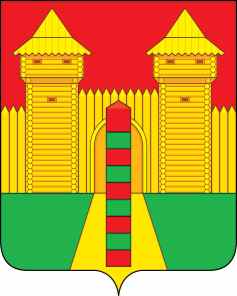 АДМИНИСТРАЦИЯ  МУНИЦИПАЛЬНОГО  ОБРАЗОВАНИЯ «ШУМЯЧСКИЙ   РАЙОН» СМОЛЕНСКОЙ  ОБЛАСТИПОСТАНОВЛЕНИЕот 14.02.2024г. № 76          п. ШумячиВ соответствии с Земельным кодексом Российской Федерации от 25.10.2001 № 136-ФЗ, решением Шумячского районного Совета депутатов от 01.02.2002 № 7 «Об управлении и распоряжении земельными участками, находящимися в государственной собственности и расположенными на территории муниципального образования «Шумячский район»   Смоленской области», на  основании заявлений Совета депутатов Шумячского городского поселения в лице Главы муниципального образования Шумячского городского поселения Казаковой Н.М. от 30.01.2024г.  №№ 5, 6.Администрация муниципального образования «Шумячский район» Смоленской областиП О С Т А Н О В Л Я Е Т:                 1. Предоставить в постоянное (бессрочное) пользование Совету депутатов Шумячского городского поселения, основной государственный регистрационный номер 1056700019947:а) земельный участок из земель населенных пунктов с кадастровым номером 67:24:0190128:160, находящийся по адресу: Российская Федерация, Смоленская область, Шумячский район,  Шумячское городское поселение, п. Шумячи, ул. Школьная (далее – Участок), для  использования в целях – земельные участки (территория) общего пользования, общей площадью 851 (восемьсот пятьдесят один) кв.м.- Ограничения использования или обременения Участка: - земельный участок полностью расположен в границах зоны с реестровым номером 67:00-6.77 от 15.03.2019, ограничение использования земельного участка в пределах зоны: Указ Президента РФ «Об утверждении перечня приграничных территорий, на которых иностранные граждане, лица без гражданства и иностранные юридические лица не могут обладать на праве собственности земельными участками» от 09.01.2011г. №26, вид/наименование: Приграничная территория, на которой иностранные граждане, лица без гражданства и иностранные юридические лица не могут обладать на праве собственности земельными участками, тип: Пограничная зона, дата решения: 09.01.2011, номер решения: 26, наименование ОГВ/ОМСУ: Президентом РФ;- для данного земельного участка обеспечен доступ посредством земельного участка (земельных участков) с кадастровым номером (кадастровыми номерами): 67:24:0000000:691, 67:24:0000000:684. Сведения об ограничениях права на объект недвижимости, обременениях данного объекта, не зарегистрированных в реестре прав, ограничений прав и обременений недвижимого имущества: вид ограничения (обременения): ограничения прав на земельный участок, предусмотренные статьей 56 Земельного кодекса Российской Федерации; срок действия: c 28.12.2023; реквизиты документа-основания: указ от 09.01.2011 № 26 выдан: Президентом РФ;- ограничения прав на земельный участок, предусмотренные статьей 56 Земельного кодекса Российской Федерации; Срок действия: не установлен; реквизиты документа-основания: указ от 09.01.2011 № 26 выдан: Президентом РФ; Содержание ограничения (обременения): Указ Президента РФ «Об утверждении перечня приграничных территорий, на которых иностранные граждане, лица без гражданства и иностранные юридические лица не могут обладать на праве собственности земельными участками» от 09.01.2011г. №26; Реестровый номер границы: 67:00-6.77; Вид объекта реестра границ: Зона с особыми условиями использования территории; Вид зоны по документу: Приграничная территория, на которой иностранные граждане, лица без гражданства и иностранные юридические лица не могут обладать на праве собственности земельными участками; Тип зоны: Пограничная зона.б) земельный участок из земель населенных пунктов с кадастровым номером 67:24:0190132:169, находящийся по адресу: Российская Федерация, Смоленская область, Шумячский район,  Шумячское городское поселение, п. Шумячи, ул. Советская (далее – Участок), для  использования в целях – культурное развитие, общей площадью 1563 (одна тысяча пятьсот шестьдесят три) кв.м.- Ограничения использования или обременения Участка: -  земельный участок полностью расположен в границах зоны с реестровым номером 67:00-6.77 от 15.03.2019, ограничение использования земельного участка в пределах зоны: Указ Президента РФ «Об утверждении перечня приграничных территорий, на которых иностранные граждане, лица без гражданства и иностранные юридические лица не могут обладать на праве собственности земельными участками» от 09.01.2011г. №26, вид/наименование: Приграничная территория, на которой иностранные граждане, лица без гражданства и иностранные юридические лица не могут обладать на праве собственности земельными участками, тип: Пограничная зона, дата решения: 09.01.2011, номер решения: 26, наименование ОГВ/ОМСУ: Президентом РФ; - для данного земельного участка обеспечен доступ посредством земельного участка (земельных участков) с кадастровым номером (кадастровыми номерами): 67:24:0000000:684. Сведения об ограничениях права на объект недвижимости, обременениях данного объекта, не зарегистрированных в реестре прав, ограничений прав и обременений недвижимого имущества: вид ограничения (обременения): ограничения прав на земельный участок, предусмотренные статьей 56 Земельного кодекса Российской Федерации; срок действия: c 10.01.2024; реквизиты документа-основания: указ от 09.01.2011 № 26 выдан: Президентом РФ. вид ограничения (обременения): ограничения прав на земельный участок, предусмотренные статьей 56 Земельного кодекса Российской Федерации; срок действия: c 10.01.2024; реквизиты документа-основания: документ, содержащий необходимые для внесения в государственный кадастр недвижимости сведения об установлении или изменении территориальной зоны или зоны с особыми условиями использования территорий, либо об отмене установления такой зоны от 27.05.2022 № б/н; документ, воспроизводящий сведения, содержащиеся в решении об установлении или изменении границ зон с особыми условиями использования территорий от 27.05.2022 № б/н; федеральный закон «О связи» от 07.07.2003 № 126-ФЗ; постановление Правительства Российской Федерации «Об утверждении Правил охраны линий и сооружений связи Российской Федерации» от 09.06.1995 № 578 выдан: Правительство РФ;- ограничения прав на земельный участок, предусмотренные статьей 56 Земельного кодекса Российской Федерации; Срок действия: не установлен; реквизиты документа-основания: указ от 09.01.2011 № 26 выдан: Президентом РФ; Содержание ограничения (обременения): Указ Президента РФ «Об утверждении перечня приграничных территорий, на которых иностранные граждане, лица без гражданства и иностранные юридические лица не могут обладать на праве собственности земельными участками» от 09.01.2011г. №26; Реестровый номер границы: 67:00-6.77; Вид объекта реестра границ: Зона с особыми условиями использования территории; Вид зоны по документу: Приграничная территория, на которой иностранные граждане, лица без гражданства и иностранные юридические лица не могут обладать на праве собственности земельными участками; Тип зоны: Пограничная зона;- ограничения прав на земельный участок, предусмотренные статьей 56 Земельного кодекса Российской Федерации; Срок действия: не установлен; реквизиты документа-основания: документ, содержащий необходимые для внесения в государственный кадастр недвижимости сведения об установлении или изменении территориальной зоны или зоны с особыми условиями использования территорий, либо об отмене установления такой зоны от 27.05.2022 № б/н; документ, воспроизводящий сведения, содержащиеся в решении об установлении или изменении границ зон с особыми условиями использования территорий от 27.05.2022 № б/н; федеральный закон «О связи» от 07.07.2003 № 126-ФЗ; постановление Правительства Российской Федерации «Об утверждении Правил охраны линий и сооружений связи Российской Федерации» от 09.06.1995 № 578 выдан: Правительство РФ ; Содержание ограничения (обременения): 1.В пределах охранных зон без письменного согласия и присутствия представителей предприятий, эксплуатирующих линии связи и линии радиофикации, юридическим и физическим лицам запрещается: а) осуществлять всякого рода строительные, монтажные и взрывные работы, планировку грунта землеройными механизмами ( за исключением зон песчаных барханов) и земляные работы ( за исключением вспашки на глубину не более 0,3 метра); б) производить геолого-съемочные, поисковые, геодезические и другие изыскательные работы, которые связаны с бурением скважин, шурфованием, взятием проб грунта, осуществлением взрывных работ; в) производить посадку деревьев, располагать полевые станы, содержать скот, складировать материалы, корма и удобрения, жечь костры, устраивать стрельбища; г) устраивать проезды и стоянки автотранспорта, тракторов и механизмов, строить каналы( арыки), устраивать заграждения и другие препятствия; д) устраивать причалы для стоянки судов, барж и плавучих кранов, производить поргузочно-разгрузочные, подводно-технические, дноуглубительные и землечерпательные работы, выделять рыбопромысловые участки, производить добычу рыбы, других водных животных, а также водных растений придонными орудиями лова, устраивать водопои, производить колку и заготовку льда. Судам и другим плавучим средствам запрещается бросать якоря, проходить с отданными якорями, цепями, лотами, волокушами и тралами; е) производить строительство и реконструкцию линий электропередач, радиостанций и других объектов, излучающих электромагнитную энергию и оказывающих опасное воздействие на линии связи и линии радиофикации; ж)производить защиту подземных коммуникаций от коррозии без учета проходящих подземных кабелей линий связи. 2. Юридическим и физическим лицам запрещается всякого рода действия, которые могут нарушить нормальную работу линий связи: а) производить снос и реконструкцию зданий и мостов, осуществлять переустройство коллекторов, туннелей метрополитена и железных дорог, где проложены кабели связи, установлены столбы воздушных линий связи и линий радиофикации, размещены технические сооружения радиорелейных станций, кабельные ящики и распределительные коробки, без предварительного выноса заказчиками (застройщиками) линий и сооружений связи, линий и сооружений радиофикации по согласованию с предприятиями, в ведении которых находятся эти линии и сооружения; б) производить засыпку трасс подземных кабельных линий связи, устраивать на этих трассах временные склады, стоки химически активных веществ и свалки промышленных, бытовых и прочих отходов, ломать замерные, сигнальные, предупредительные знаки и телефонные колодцы; в) открывать двери и люки необслуживаемых усилительных и регенерационных пунктов (наземных и подземных) и радиорелейных станций, кабельных колодцев телефонной канализации, распределительных шкафов и кабельных ящиков, а также подключаться к линиям связи (за исключением лиц, обслуживающих эти линии); г) огораживать трассы линий связи, препятствуя свободному доступу к ним технического персонала; д) самовольно подключаться к абонентской телефонной линии и линии радиофикации в целях пользования услугами связи; е) совершать иные действия, которые могут причинить повреждения сооружениям связи и радиофикации (повреждать опоры и арматуру воздушных линий связи, обрывать провода, набрасывать на них посторонние предметы и другое).; Реестровый номер границы: 67:24-6.868; Вид объекта реестра границ: Зона с особыми условиями использования территории; Вид зоны по документу: Охранная зона «Распределительная кабельная сеть волоконно-оптическая», расположенная по адресу: Смоленская обл., Шумячский р-н, Шумячи п, Садовая ул. 30А центральная библиотека; Тип зоны: Охранная зона линий и сооружений связи и линий и сооружений радиофикации.2. Совету депутатов Шумячского городского поселения, основной государственный регистрационный номер 1056700019947, обеспечить государственную регистрацию права постоянного (бессрочного) пользования Участков. И.п. Главы  муниципального  образования «Шумячский район» Смоленской области                                                       Д.А. КаменевО предоставлении в постоянное (бессрочное) пользование Совету депутатов Шумячского городского поселения земельных участков, государственная собственность на которые не разграничена